Шеломковский сельский Совет депутатов                                 Дзержинского района Красноярского края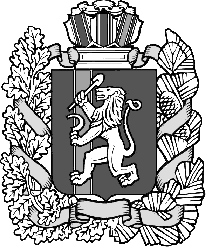 РЕШЕНИЕс. Шеломки20.11.2019                                                                              №43-107рО согласовании перечня имущества, подлежащего безвозмездной передаче из муниципальной собственности Шеломковского сельсовета Дзержинского района Красноярского края в муниципальную собственность Дзержинского района Красноярского края.В соответствии с Федеральным законом от 06 октября 2003 года №131-ФЗ «Об общих принципах организации местного самоуправления в Российской Федерации», Законом Красноярского края от 26.05.2009 № 8-3290 «О порядке разграничения имущества между муниципальными образованиями края», постановлением администрации Дзержинского района от 26.06.2017 года №338-п «О передаче имущества в собственность Дзержинского района», руководствуясь статьей 6, 21 Устава муниципального образования Шеломковского сельсовета, Шеломковский сельский Совет депутатов РЕШИЛ:Согласовать перечень недвижимого имущества, подлежащего безвозмездной передаче из муниципальной собственности Шеломковского сельсовета Дзержинского района Красноярского края в муниципальную собственность Дзержинского района Красноярского края согласно Приложению №1.Контроль за исполнением настоящего решения возложить на главу Шеломковского сельсовета С.В. Шестопалова.Опубликовать настоящее решение в периодически печатном издании «Информационный вестник», разместить в сети Интернет на официальном сайте администрации Шеломковского сельсовета.Решение вступает в законную силу в день, следующий за днем его официального опубликования.Председатель сельского Совета депутатов                        Г.Ю. Макарюк.Глава сельсовета                                                               С.В. Шестопалов.  Приложение №1 к решению №43-107р от 20.11.2019гПЕРЕЧЕНЬИМУЩЕСТВА, ПОДЛЕЖАЩЕГО ПЕРЕДАЧЕ В МУНИЦИПАЛЬНУЮСОБСТВЕННОСТЬ В ПРОЦЕССЕ РАЗГРАНИЧЕНИЯ МУНИЦИПАЛЬНОГОИМУЩЕСТВАN п/пПолное наименование предприятия, учреждения, наименование имуществаЮридический адрес предприятия, учреждения, адрес местонахождения имуществаБалансовая стоимость имущества(тыс. рублей)Назначение (специализация) имуществаИндивидуализирующие характеристики имущества (инвентарный номер, кадастровый номер, площадь, протяженность, идентификационный номер)Основание возникновения права муниципальной собственности1234567 1 Муниципальное образование Шеломковский сельсовет Дзержинского районаКрасноярский край, Дзержинский район, с. Шеломки, ул. Садовая, д.2 71,178 Здание для создания условий по организации досуга и обеспечения жителей услугами организаций культуры Здание, назначение: нежилоеэтажность: 2,площадь: 628,3 кв.мкадастровый номер:24:10:2301004:420, год ввода в эксплуатацию: 1967 Распоряжение администрации Шеломковского сельсовета Дзержинского района Красноярского края от 21.10.2014 №37-р